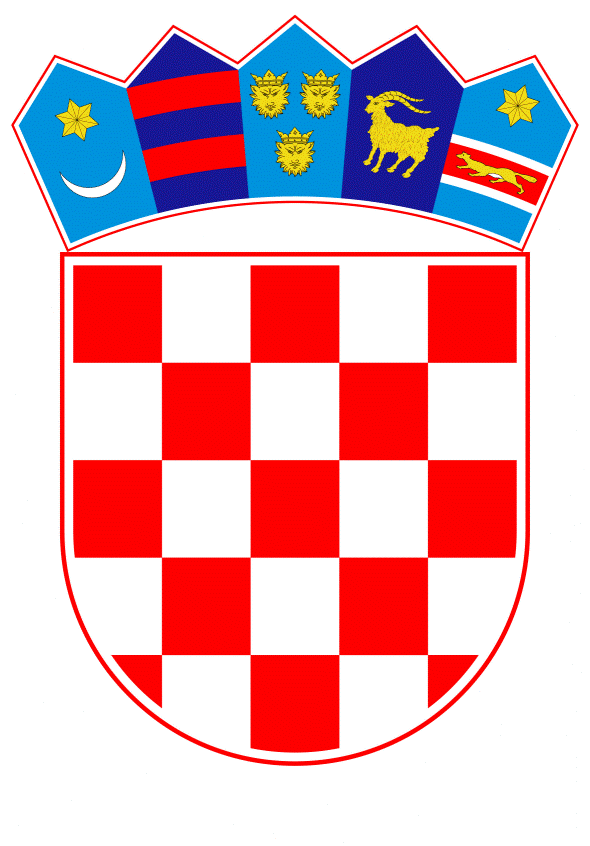 VLADA REPUBLIKE HRVATSKEZagreb, 30. svibnja 2019.______________________________________________________________________________________________________________________________________________________________________________________________________________________________											PRIJEDLOG			 Klasa:									 	Urbroj:	Zagreb,										PREDSJEDNIKU HRVATSKOGA SABORAPredmet:	Zastupničko pitanje Ranka Ostojića, u vezi s postupanjem policijskih službenika interventne policije - odgovor Vlade		Zastupnik u Hrvatskome saboru, Ranko Ostojić, postavio je, sukladno s člankom 140. Poslovnika Hrvatskoga sabora (Narodne novine, br. 81/13, 113/16, 69/17 i 29/18), zastupničko pitanje u vezi s postupanjem policijskih službenika interventne policije.		Na navedeno zastupničko pitanje Vlada Republike Hrvatske, daje sljedeći odgovor:Provjerom opravdanosti i zakonitosti postupanja policijskih službenika u predmetnom slučaju utvrđeno je da su policijski službenici sredstva prisile uporabili sukladno odredbama članaka 82., 84. i 85. Zakona o policijskim poslovima i ovlastima (Narodne novine, br. 76/09 i 92/14, u daljnjem tekstu: Zakon) te članaka 127., 129. i 133. Pravilnika o načinu postupanja policijskih službenika (Narodne novine, br. 89/10 i 76/15, u daljnjem tekstu: Pravilnik), kao i sukladno načelu razmjernosti iz članka 5. Zakona, odnosno da su prilikom postupanja imali u vidu razmjer između ovlasti koju primjenjuju i svrhe obavljanja policijskog posla te su primijenjene policijske ovlasti kojima se u najmanjoj mogućoj mjeri zadiralo u slobode i prava čovjeka, a postigla svrha obavljanja policijskog posla.Slijedom navedenog, načelnik Policijske uprave zagrebačke je na temelju članka 155. Pravilnika donio ocjenu da su policijski službenici opravdano i zakonito prema predmetnim osobama uporabili sredstva prisile.   	Eventualno potrebna dodatna obrazloženja u vezi s pitanjem zastupnika, dat će dr. sc. Davor Božinović, ministar unutarnjih poslova.						     			       PREDSJEDNIK									  mr. sc. Andrej PlenkovićPredlagatelj:Ministarstvo unutarnjih poslovaPredmet:Verifikacija odgovora na zastupničko pitanje Ranka Ostojića, u vezi s postupanjem policijskih službenika interventne policije